Curriculum Committee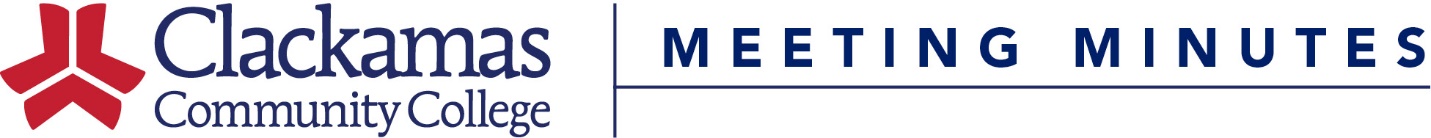 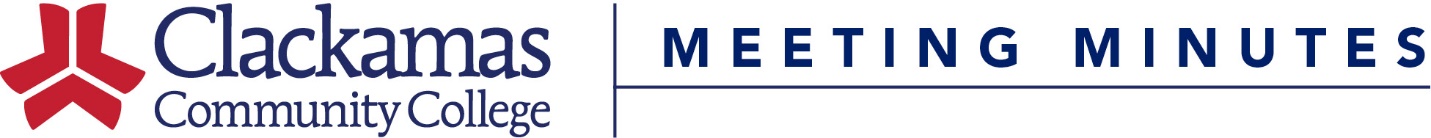 May 20, 2016Meeting AgendaPresent:  Dustin Bare, Nora Brodnicki, Rick Carino, Elizabeth Carney, Amanda Coffey, Jeff Ennenga, Megan Feagles (Recorder), Bev Forney, Sue Goff, Dawn Hendricks, Shalee Hodgson, Kerrie Hughes (Alternate Chair), Jason Kovac, Kara Leonard, Lupe Martinez, Mike Mattson, Patricia McFarland, Scot Pruyn (Chair), Lisa Reynolds, Cynthia Risan, Charles Siegfried, Tara Sprehe, Sarah Steidl, Andrea Vergun, Helen Wand, Jim Wentworth-PlatoGuests:   Abe Fouhy, Ni'Cole SimsAbsent:   ASG, George Burgess, Eden Francis, Sharron Furno, Alice Lewis, Tracy Nelson, David Plotkin, Terrie Sanne, Dru UrbassikWelcome & IntroductionsApproval of MinutesApproval of the February 18, 2022 minutesMotion to approve, approvedConsent AgendaCourse Number ChangesCourse Title ChangeReviewed Outlines for ApprovalMotion to approve, approvedCourse and Program ApprovalsNew CourseRET-220Abe Fouhy presentedWill be part of the Renewable energy programsSCADA is becoming more important in the industryMotion to approve, approvedES-211Lupe Martinez Zapata presentedSend to Gen Ed Review team once approved.Developing a series of new courses with the goal of them becoming part of a degree in Ethnic Studies.Working with OSU and PSU on transferabilityChange SLO 2 to “identify and place”Elizabeth and Lupe will meet to edit the SLOsMotion to approve, approvedAPR ChangesShalee Hodgson presentedCourse Hours, Instructional Method, Credits ChangeAPR-104MACurrently 24 LECT, 2 Credits, changing to 33 LECT, 3 credits to match equivalent course MFG-104APR-111MACurrently 66-198 LE/LA, 3-9 credits, changing to 88 LE/LA, 4 credits to match equivalent course MTT-111APR-112MACurrently 66-198 LE/LA, 3-9 credits, changing to 88 LE/LA, 4 credits to match equivalent course MTT-112Motion to approve, approvedNew CoursesAPR-113MANew course for Industrial Mechanics and Maintenance Technology Apprenticeship AAS. Equivalent to MTT-113.APR-203MANew course for Industrial Mechanics and Maintenance Technology Apprenticeship AAS. Equivalent to MTT-203.APR-254MANew course for Industrial Mechanics and Maintenance Technology Apprenticeship AAS. Equivalent to MTT-254.Motion to approve, approvedAmendmentsIndustrial Mechanics and Maintenance Technology Apprenticeship AASReflecting APR-104MA, APR-111MA, and APR-112MA credit changes. Adding in APR-113MA, APR-203MA, and APR-254MA. No overall credit change.Mechanics and Maintenance Apprenticeship Technologies: Trade Worker Apprenticeship Technologies CPCCReflecting APR-104MA, APR-111MA, and APR-112MA credit changes. Total credits change from 28 to 25.Motion to approve, approvedProgram Learning OutcomesConstruction Trades, General Apprenticeship AASConstruction Trades, General Apprenticeship CCManual Apprenticeship Trades CPCCElectrician Apprenticeship Technologies AASElectrician Apprenticeship Technologies CCLimited License Electrician Apprenticeship Technologies CPCCIndustrial Mechanics and Maintenance Technology Apprenticeship AASMechanics and Maintenance Apprenticeship Technologies: Trade Worker Apprenticeship Technologies CPCCAll the updates come directly from Oregon Community College Apprenticeship Consortium (OCCAC). To ensure transferability, the PLOs are aligned across the OCCAC.AmendmentEmergency Management Professional AASShalee Hodgson presentedAdded specific FRP courses to the Wildland Fire focus area.Changed the list of elective subjects for each focus area to remove SAR and include BA and ECMotion to approve, approvedMachine Tool TechnologyMike Mattson presentedCourse Hours, Instruction Method, Credits ChangeMFG-102Currently 1 credit, 22 LE/LA, changing to 1-3 credits, 22-66 LE/LAMTT-111Currently 5 credits, 110 LE/LA, changing to 4 credits, 88 LE/LAMTT-112Currently 5 credits, 110 LE/LA, changing to 4 credits, 88 LE/LAMTT-113Currently 5 credits, 110 LE/LA, changing to 4 credits, 88 LE/LAMTT-121Currently 3 credits, 66 LE/LA, changing to 4 credits, 88 LE/LAMotion to approve, approvedNew CoursesIMT-230Will be in the IMT program. Covers residential and industrial/commercial needsMotion to approve, approvedMachine Tool AmendmentsMachine Tool Technology AASOnly changes are the MTT credit changes. Overall credits change from 98-101 to 96-99Machine Tool Technology CCOnly changes are the MTT credit changes. Overall credits change from 52 to 50CNC Operator CPCCOnly changes are the MTT credit changes. No change to overall credits.Add the note about substituting MTH-050 for this program.Done by MCF on 3/4/22 Motion to approve, approvedIndustrial Maintenance Technology AmendmentsIndustrial Maintenance Technology AASReplaced COMM-100 with general HR Related Instruction requirement. Added EET-215, EET-225, EET-235, HD-209, IMT-230. Removed CDT-103 or CDT-108A, IMT-139, IMT-215, IMT-225, IMT-239. Added MTT to list of eligible electives Total credits change from 98 to 97-98More than 30% change. Will have to suspend and recreate program with CCWD.Industrial Maintenance Technology CCReplaced COMM-100 with general HR Related Instruction requirement. Removed IMT-139, MFG-280. Added IMT-220. Added MTT to list of eligible electives.Total Credits change from 51 to 52Industrial Maintenance Technology Mechanical Maintenance CCReplaced COMM-100 with general HR Related Instruction requirement. Added IMT-220. Removed MET-170, MFG-280. Added MTT to list of eligible electives.Total credits change from 49 to 47Motion to approve, approvedCAM AmendmentComputer-Aided Manufacturing AASMike Mattson presentedAdded a lot of MTT courses, removed a lot of MFG courses. Removed electivesTotal credits change from 98 to 96-97More than 30% change. Will have to suspend and recreate program with CCWD.Motion to approve, approvedNew ProgramComputer-Aided Drafting (CAD) CCMike Mattson presentedThe program used to be offered, but was suspended. Many of the classes were still offered.Met with an advisory committee and they suggested bringing back a certificate.Add the note about substituting MTH-050 for this program.Done by MCF on 3/4/22 Motion to approve, approvedOld BusinessNew BusinessClosing Comments-Meeting Adjourned-Next Meeting: March 18, 2022 (8-9:30am)